賽馬會STEM自主學習21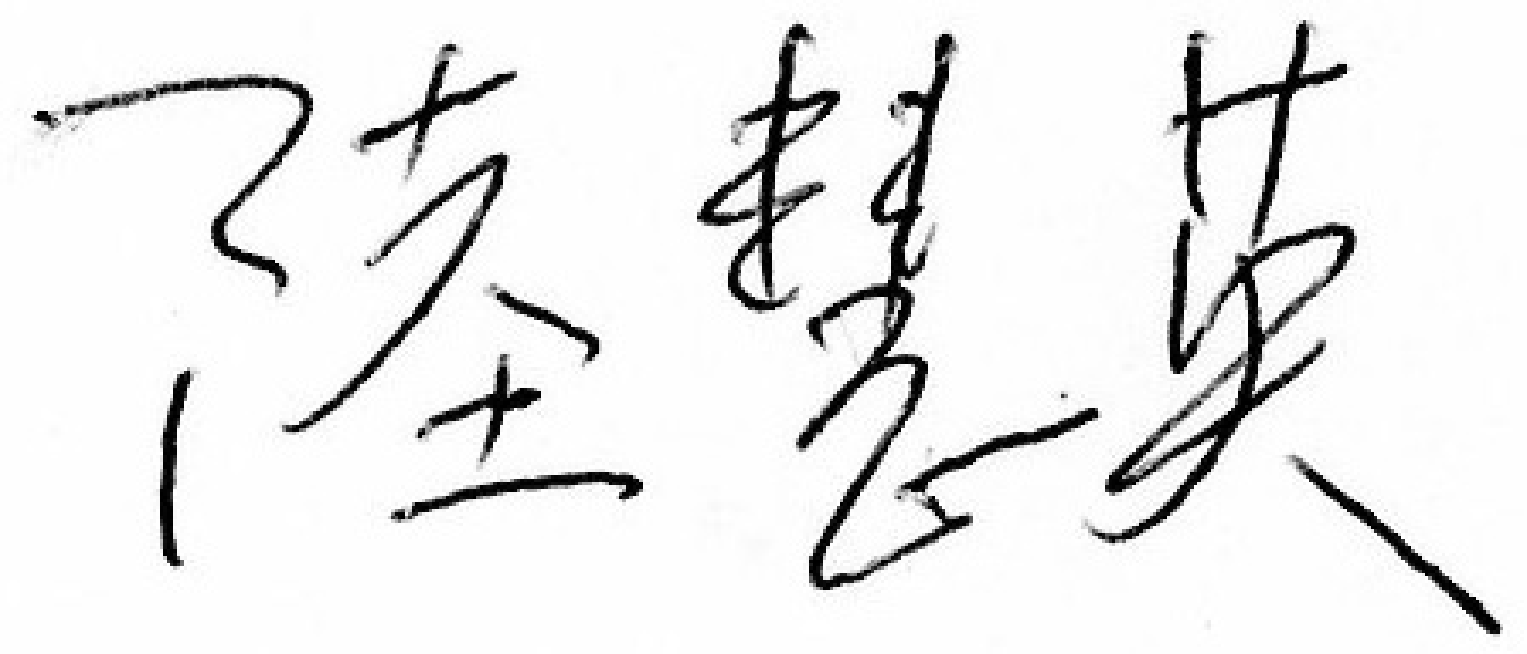 賽馬會STEM自主學習